nr 28-29/2021 (902-903)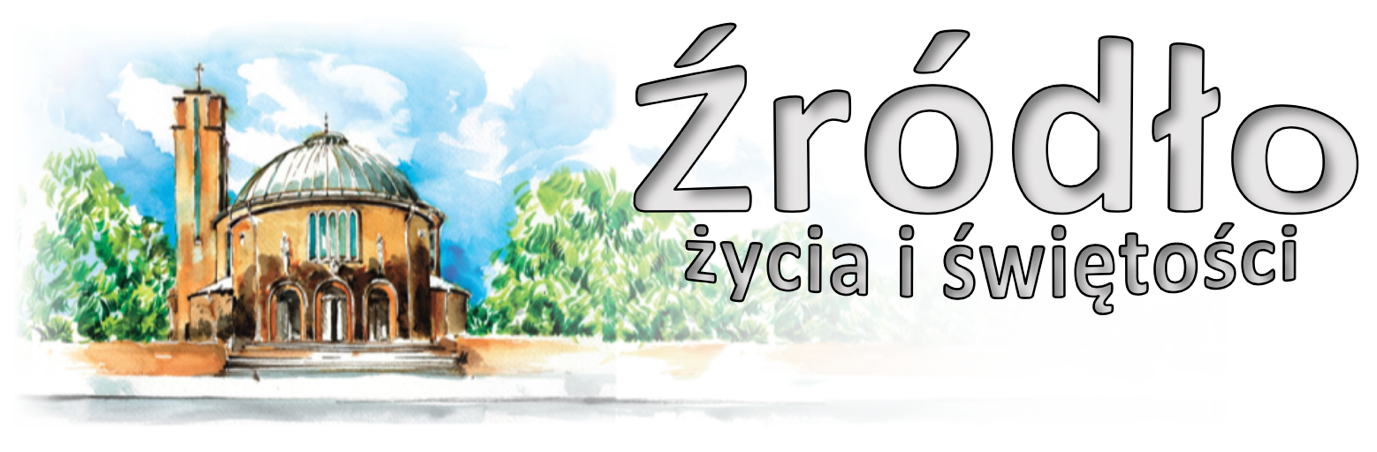 11-18 lipca 2021 r.gazetka rzymskokatolickiej parafii pw. Najświętszego Serca Pana Jezusa w RaciborzuXV Niedziela ZwykłaEwangelia według św. Marka (6,7-13)„Jezus przywołał do siebie Dwunastu i zaczął rozsyłać ich po dwóch. Dał im też władzę nad duchami nieczystymi i przykazał im, żeby nic z sobą nie brali na drogę prócz laski: ani chleba, ani torby, ani pieniędzy w trzosie. Ale idźcie obuci w sandały i nie wdziewajcie dwóch sukien. I mówił do nich: Gdy do jakiego domu wejdziecie, zostańcie tam, aż stamtąd wyjdziecie. Jeśli w jakim miejscu was nie przyjmą i nie będą słuchać, wychodząc stamtąd strząśnijcie proch z nóg waszych na świadectwo dla nich. Oni więc wyszli i wzywali do nawrócenia. Wyrzucali też wiele złych duchów oraz wielu chorych namaszczali olejem i uzdrawiali.”Już w swoim ziemskim życiu Jezus chciał przekazać tę misję uczniom, by pomagali potrzebującym, a zwłaszcza, by uzdrawiali chorych. Mateusz ewangelista pisze, że Jezus przywołał do siebie dwunastu uczniów i udzielił im władzy nad duchami nieczystymi, aby je wypędzali i leczyli wszystkie choroby i wszystkie słabości. (Mt 10,1). A Marek mówi, że „wyrzucali też wiele złych duchów oraz wielu chorych namaszczali olejem i uzdrawiali” (Mk 6,13). Jest rzeczą znaczącą, że już w pierwotnym Kościele podkreślano nie tylko ten aspekt mesjańskiej misji Jezusa, któremu Ewangelie poświęcają wiele kart, lecz również dzieło powierzone przez Niego w związku ze swoją misją uczniom i apostołom.     Jezus zebrał pierwszą grupę, Dwunastu, i wezwał ich, by stanowili jedność we wzajemnej miłości. Chciał również, aby do tej pierwszej wspólnoty kapłańskiej dołączyli współpracownicy. Wysyłając z misją siedemdziesięciu dwóch uczniów, jak również dwunastu Apostołów, posyłał ich po dwóch (por. Łk 10,1; Mk 6,7), zarówno po to, by udzielali sobie wzajemnej pomocy w życiu i pracy, jak też i po to, by powstał zwyczaj wspólnego działania i by nikt nie działał tak, jakby był sam, niezależnie od wspólnoty – Kościoła oraz wspólnoty – Apostołów.     Ewangelia św. Marka mówi, że kiedy Jezus chciał włączyć Dwunastu w swą misję mesjańską, przywołał ich i ustanowił, „aby Mu towarzyszyli” (Mk 3,14). Podczas Ostatniej Wieczerzy zwrócił się do nich, jako do tych, którzy wytrwali z Nim w przeciwnościach (por. Łk 22,28), zalecił im jedność i o tę ich jedność prosił Ojca. Trwając zjednoczeni w Chrystusie, wszyscy pozostawali zjednoczeni między sobą (por J 15,4-11). Świadomość tej jedności i komunii w Chrystusie pozostała żywa wśród Apostołów, gdy przepowiadanie zawiodło ich z Jerozolimy do różnych regionów znanego wówczas świata, pod pobudzającym i zarazem jednoczącym działaniem Ducha Pięćdziesiątnicy. Tą świadomością przepojone są ich Listy, Ewangelie i Dzieje Apostolskie. Także powołując do kapłaństwa nowych prezbiterów, Jezus Chrystus prosi ich, by złożyli Mu ofiarę ze swego życia, pragnąc w ten sposób zjednoczyć ich między sobą dzięki szczególnej relacji komunii z Nim samym. Jest to prawdziwe źródło głębokiej zgodności umysłów i serc, jednoczącej prezbiterów i biskupów w komunii kapłańskiej… Jezus powierzył swoim uczniom misję głoszenia Królestwa Bożego, nawracania i odpuszczania grzechów (por. Łk 24,47), lecz również uzdrawiania chorych, uwalniania od wszelkiego zła, pocieszania i wspierania na duchu.św. Jan Paweł IIOgłoszenia z życia naszej parafiiPoniedziałek – 12 lipca 2021 – św. Brunona Bonifacego z Kwerfurtu, bpa i męcz.		Mt 10,34-11,1	  630			Za † ojca Stefana w 1. rocznicę śmierci	1800			Za †† rodziców Annę i Kazimierza Cempel, Augustynę i Edwarda Kociołek, brata Edwarda oraz bratową MarięWtorek – 13 lipca 2021 – św. pustelników Andrzeja Świerada i Benedykta 			Mt 11,20-24	  630			Za † matkę Helenę w 11. rocznicę śmierci, zaginionego ojca Waltra, †† dziadków z obu stron i całe pokrewieństwo Sommer	1800			Za † Elfrydę Taszka, †† rodziców i rodzeństwoŚroda – 14 lipca 2021 									Mt 11,25-27	  630			Do Miłosierdzia Bożego za †† rodziców Agnieszkę i Mikołaja, brata Gerharda, jego żonę Gertrudę, chrzestną Elżbietę, dziadków i za dusze w czyśćcu cierpiące	1800			Za † kuzyna Dionizego Kołodziejczyka, jego †† rodziców i braciCzwartek – 15 lipca 2021 – św. Bonawentury, bpa i doktora K-ła 				Mt 11,28-30	  630			Za †† rodziców Annę i Alberta Kampka	1300			Ślub: Justyna Cyfka – Tomasz Czylok	1800			Zbiorowa za zmarłych: Za † ks. Alojzego Jurczyka w 16. rocznicę śmierci o pokój duszy (od Róż Różańcowych); Za †† Matyldę i Franciszka oraz †† dziadków z obu stron; Za †† siostry Irenę w 1. rocznicę śmierci, Magdalenę, Cecylię, brata Rudolfa, †† rodziców Gertrudę i Teodora; Za †† Romana Szczukiewicz, Urszulę Droździel, wszystkich †† z rodziny Szczukiewicz, Krzemiński, Kacperski, Dzięgielewski oraz za Mariolę Brześniowską, Aleskandrę Brześniowską, Jadwigę i Ryszarda Madeckich, Urszulę i Tadeusza Lisieckich, Gerarda Wiglenda; Za † syna Krzysztofa w 25. rocznicę śmierci i † ojca Bronisława w 31. rocznicę śmierci; Za †† syna Damiana Opolony, dwóch mężów Stefana i Franciszka, szwagra Franciszka, rodziców i dziadków z obu stron i dusze w czyśćcu cierpiące; Za †† matkę Teresę Komor, ojca Józefa, matkę Gertrudę Zaczek, brata Karola i dusze w czyśćcu cierpiące; Za † męża Władysława Margiczok w 3. rocznicę śmierci (od żony i syna); Za † męża Adama Sawłuk w 6. rocznicę śmierci, †† z rodziny z obu stron, szwagra Horsta i jego brata Pawła Ottlik; Za † męża i ojca Marka Górny w 5. rocznicę śmierci; Za †† Emilię i Władysława Wasiuk (od syna Mirosława); Za †† Jana Jakubczyk, rodziców Gertrudę i Franciszka, siostrę Różę i bratową Alicję oraz za ojca Józefa Tarka; Do Miłosierdzia Bożego za †† rodziców Krystynę i Bronisława Miśkowicz oraz za †† rodziców z obu stron, siostrę Danutę i †† z rodziny; Za † męża i ojca Józefa Piórko w 5. rocznicę śmierci; Za † Helenę Szarecką w 30. dzień oraz od sąsiadów z ulicy Katowickiej 17 i 17A Za † Franciszka Zięcina w 30 dzień (od żony z rodziną i brata Andrzeja); Za † mamę Wandę Karaczyn w 30. rocznicę śmierci, †† z rodziny Karaczyn, Rębisz, Węgrzyn, Zacharko; Za † Elżbietę Kloss (Maryszczak) o dar nieba (od sąsiadów z ulicy Słowackiego 36); Za †† rodziców Marię i Pawła, dziadków i całe pokrewieństwo; Za †† mamę Łucję Kumka, teściową Marię Cichoń, szwagierkę Gerdę Cichoń w rocznicę śmierci;Piątek – 16 lipca 2021 – NMP z góry Karmel 						Mt 12,1-8	  630			Do Bożej Opatrzności w intencji Haliny i Krystyny z okazji 70. rocznicy urodzin z podziękowaniem za otrzymane łaski, z prośbą o Boże błogosławieństwo i zdrowie na dalsze lata życia	1500			Koronka do Bożego Miłosierdzia	1800			Za †† Krystynę Petersen, jej męża i synaSobota – 17 lipca 2021 									Mt 12,14-21	  630			W intencji Ewy z okazji urodzin z podziękowaniem za otrzymane łaski, z prośbą o Boże błogosławieństwo i zdrowie dla całej rodziny	1730			Nieszpory Maryjne	1800			W sobotni wieczór: Za † męża, ojca i dziadka Krzysztofa Finster w 9. rocznicę śmierci, † ojca Bronisława i wszystkich †† z rodzinyXVI Niedziela Zwykła – 18 lipca 2021 				      Jr 23,1-6; Ef 2,13-18; Mk 6,30-34	  700			Za † męża Władysława i †† z rodziny Gronowicz	  830			Godzinki o Niepokalanym Poczęciu NMP	  900			Do Bożej Opatrzności z podziękowaniem za otrzymane łaski, z prośbą o dalsze Boże błogosławieństwo z okazji 65. rocznicy urodzin Marii	1030			W intencji Joanny z okazji 40. rocznicy urodzin oraz w intencji ojca Rajmunda z okazji kolejnej rocznicy urodzin z podziękowaniem za wszystkie łaski, z prośbą o Boże błogosławieństwo i zdrowie	1200			Zbiorowa w intencji jubilatów i solenizantów: Z okazji 40. urodzin Mariusza z podziękowaniem za otrzymane łaski, z prośbą o dalszą opiekę i zdrowie dla solenizanta i całej rodziny; Z podziękowaniem za uzdrowienie, z prośbą o dalszą Bożą opiekę i zdrowie; Do Bożej Opatrzności z podziękowaniem za otrzymane łaski, z prośbą o dalsze Boże błogosławieństwo i opiekę Matki Bożej dla Katarzyny i Marcina Wałach z okazji 1. rocznicy ślubu; Z okazji 65. rocznicy ślubu Zofii i Stanisława Stężowskich; W 40. rocznicę urodzin Anny z podziękowaniem za otrzymane łaski, z prośbą o dalsze zdrowie i opiekę Matki Bożej; Z okazji 20. rocznicy ślubu Joanny i Kamila Haińskich o opiekę Bożą i Matki Nieustającej Pomocy na dalsze lata życia w miłości i zdrowiu;	1400			Msza Trydencka	1700			Różaniec	1730			Nieszpory niedzielne	1800			Za † Adama Góreckiego w dniu urodzin	1930			Raciborski Wieczór UwielbieniaPoniedziałek – 19 lipca 2021 								Mt 12,38-42	  630			Za † żonę Irenę Półgrabia w 2. rocznicę śmierci oraz jej †† rodziców Marię i Zygmunta	1800			Za † siostrę Marię Osadców w 3. rocznicę śmierci i wszystkich †† z rodzinyWtorek – 20 lipca 2021 – bł. Czesława, kapłana, patrona diecezji 				Mt 12,46-50	  630			W intencji Henryka i Teresy w 45. rocznicę ślubu o zdrowie i Boże błogosławieństwo w rodzinie	1800			Za † matkę Jadwigę i †† z rodzinyŚroda – 21 lipca 2021 									Mt 13,1-9	  630			Za †† Romana Szczukiewicz i Urszulę Droździel	1800			Za †† syna Romana, ojca Jana, rodziców, rodzeństwo i pokrewieństwo Indeka, SolichCzwartek – 22 lipca 2021 – św. Marii Magdaleny 						J 20,1.11-18	  630			Za † męża Jana Szczepanika	1800			Za † Elżbietę Koczy w 12. rocznicę śmierci, †† siostrę Gizelę, brata Rudolfa, szwagra Józefa i rodziców z obu stronPiątek – 23 lipca 2021 – św. Brygidy, zakonnicy, patronki Europy 				J 15,1-8	  630			Do Miłosierdzia Bożego za † Mieczysława Tarnawskiego, †† rodziców z obu stron i †† z rodziny	1500			Koronka do Bożego Miłosierdzia	1800			W intencji ks. Ireneusza z okazji urodzin o Boże błogosławieństwo w pracy duszpasterskiej i opiekę Matki Bożej (od Róż Różańcowych)Sobota – 24 lipca 2021 – św. Kingi, dziewicy 						Mt 13,24-30	  630			Za †† Franciszka i Gertrudę Skroch, †† rodziców i rodzeństwo z obu stron	1730			Nieszpory Maryjne	1800			W sobotni wieczór: Za †† Joannę Niestrój, męża Izydora i o Boże błogosławieństwo dla rodziny StarzyńskichXVII Niedziela Zwykła – 25 lipca 2021 					2 Krl 4,42-44; Ef 4,1-6; J 6,1-15Po Mszach świętych poświęcenie pojazdów	  700			Przez wstawiennictwo MB za † mamę Czesławę Kobylnik, †† dziadków Salomeę i Jana Czernieckich i za dusze w czyśćcu cierpiące o dar życia wiecznego	  830			Godzinki o Niepokalanym Poczęciu NMP	  900			Za † Bronisława Katolik i † Bronisława Chacko w 20. rocznicę śmierci	1030			W intencji rocznych dzieci: Adam Andrzej Wardaliński	1200			Za † ojca Józefa Szurek w 16. rocznicę śmierci, †† mamę Bronisławę, brata Romana w rocznicę jego urodzin, brata Tadeusza Szurek, dziadków Agnieszkę i Stefana Szurek, Eudokię i Justyna Jojczuk, ciocie Celinę Falkiewicz i Stanisławę Leśniewską	1700			Różaniec	1730			Nieszpory niedzielne	1800			Do Miłosierdzia Bożego za †† rodziców Nikodema i Annę Bobryk, brata Jana, syna Andrzeja Grabowskiego, teściów Agnieszkę i Eryka oraz pokrewieństwo z obu stronW tym tygodniu modlimy się: o sprzyjającą pogodę i błogosławieństwo w pracy rolnikówW naszym kościele może być zajęte do 75% miejsc. Do tego limitu nie wlicza się osób w pełni zaszczepionych. Nadal w przestrzeniach zamkniętych mamy obowiązek zakrywania ust i nosa maseczką.W upalne dni pamiętajmy, aby nasz ubiór w kościele był godny oraz o zamykaniu drzwi kościoła w tygodniu.Dzisiaj o godz. 1700 modlitwa różańcowa za młode pokolenie, a o godz. 1730 nieszpory niedzielne.W ramach Wieczystej Adoracji poszukujemy osób chętnych do modlitwy na sobotę na godz. 1800 i 2100 oraz na niedzielę na godz. 1300.W przyszłą niedzielę Msza Trydencka o godz. 1400, a o godz. 1930 Raciborski Wieczór Uwielbienia.Planujemy wyjazd na Górę św. Anny na sumę odpustową oraz nieszpory w niedzielę 25 lipca. Zapisy w kancelarii i w zakrystii. Prosimy, by nie zwlekać z zapisami. Cały program obchodów na plakacie.W niedzielę 25 lipca w naszej parafii po Mszach świętych odbędzie się błogosławieństwo pojazdów ku czci św. Krzysztofa, a dobrowolna ofiara składana przez kierowców przy poświęceniu będzie przeznaczona na pomoc misjonarzom naszej diecezji.W kancelarii można się już zapisywać na Pieszą Pielgrzymkę na Jasną Górę, która wyruszy 16 sierpnia.Przed kościołem do nabycia: nasza parafialna gazetka „Źródło” (wydanie na dwa tygodnie), Gość Niedzielny, miesięcznik dla dzieci „Mały Gość Niedzielny”.W zakrystii można zakupić w cenie 10 zł zamówione wcześniej ramki do obrazków Bożego Serca.Kolekta dzisiejsza i z przyszłej niedzieli przeznaczone są na bieżące potrzeby parafii, za tydzień dodatkowa zbiórka przed kościołem na cele remontowe.Za wszystkie ofiary, kwiaty i prace przy kościele składamy serdeczne „Bóg zapłać”. W minionym tygodniu odszedł do Pana: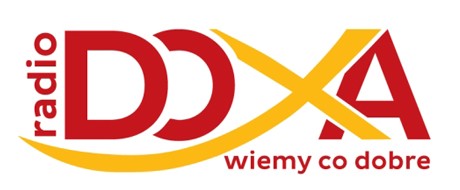 Edward Kałdoński, lat 74, zam. na ul. Słowackiego, pogrzeb w poniedziałek 12.07.2021 r. o godz. 12:00Wieczny odpoczynek racz zmarłym dać Panie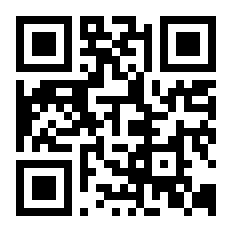 